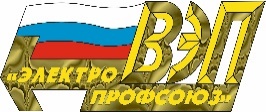 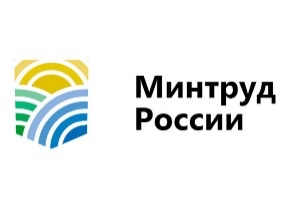 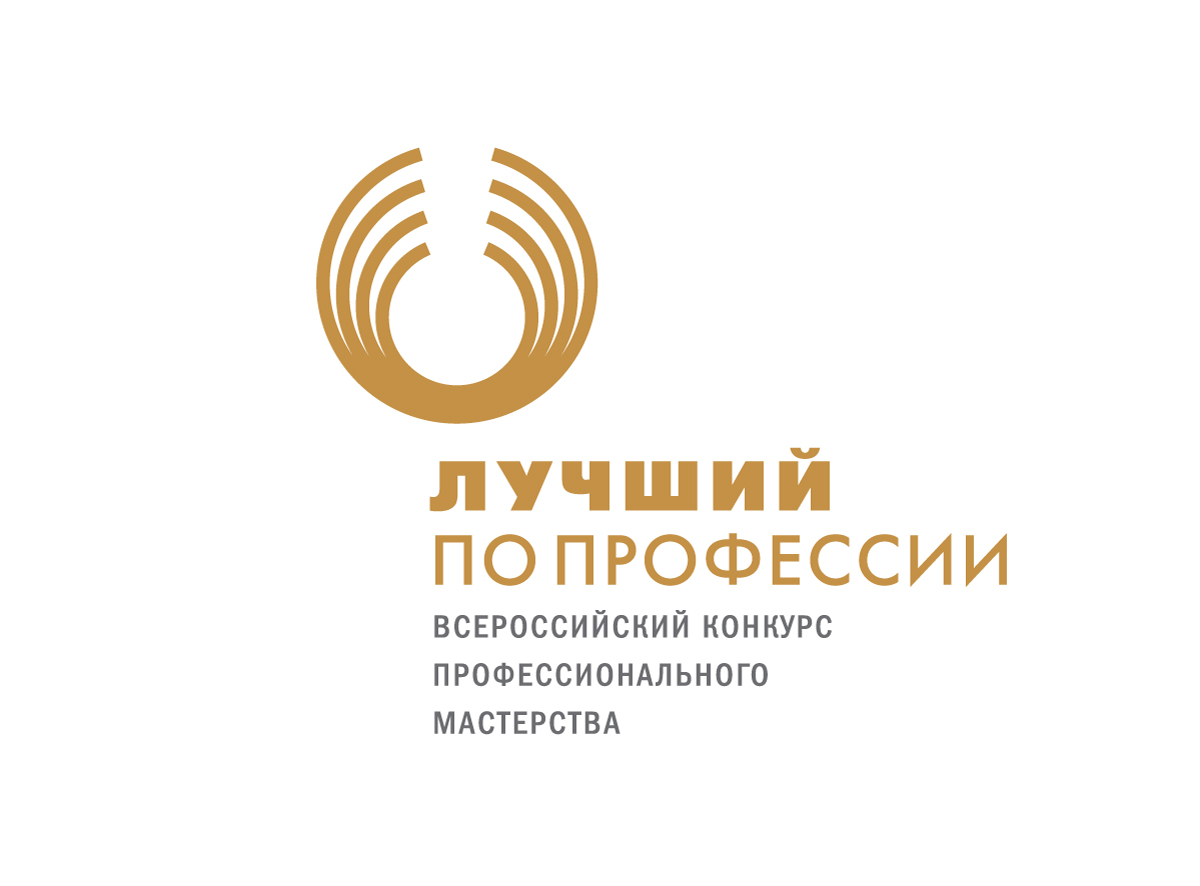 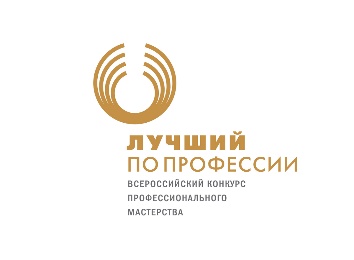 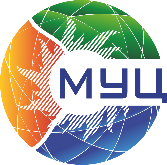 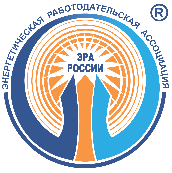 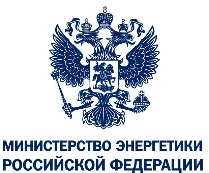 ПОЛОЖЕНИЕо проведении второго этапа Всероссийского конкурса профессионального мастерства «Лучший по профессии» в номинации «Лучший электромонтер» в 2022 году  Оказание первой помощи пострадавшему с использованием манекена-тренажера, решение ситуационных задачМосква, 2022 год 1.Общие положения этапа1.1. Настоящее положение определяет порядок проведения второго этапа Всероссийского конкурса профессионального мастерства «Лучший по профессии» в номинации «Лучший электромонтер» в 2022 году (далее – Конкурс) и разработано в соответствии с Положением о проведении Конкурса, утвержденным Председателем Организационного комитета Конкурса, Статс-секретарем – заместителем Министра энергетики Российской Федерации 8 июля 2022 года (далее – Положение о Конкурсе).1.2. Цель второго этапа Конкурса (далее – этап) – проверка знаний и практических навыков оказания первой помощи пострадавшим при несчастном случае на производстве.1.3. В качестве «пострадавшего» в состоянии клинической смерти используется робот-тренажер «Гоша-06».1.4. В качестве «пострадавших», указанных в условиях билетов, привлекаются лица по усмотрению судьи этапа.2. Требования к участникам этапа2.1. Конкурсанты должны иметь при себе действующие удостоверения о прохождении обучения первой помощи пострадавшим или о прохождении обучения по охране труда.2.2. Каждый участник этапа должен иметь при себе страховой полис обязательного медицинского страхования, а также инструкцию по оказанию первой помощи пострадавшим на производстве (разработанной на предприятии или иную инструкцию).2.3. Участники могут быть в спецодежде или в повседневной одежде, не стесняющей движение.3. Состав этапа3.1. Этап состоит из трех подэтапов: первый подэтап – проверка готовности участников к действиям в условиях несчастного случая;  второй подэтап – оказание первой помощи пострадавшему без признаков жизни; третий подэтап – оказание первой помощи участником в одной из ситуационной задачи при несчастном случае на производстве. 3.2. В рамках проведения этапа используются следующие документы: Трудовой кодекс Российской Федерации;Федеральный закон от 02.07.2021 № 311-ФЗ «О внесении изменений в Трудовой кодекс Российской Федерации»;Постановление Правительства Российской Федерации от 24.12.2021 № 2464 «О порядке обучения по охране труда и проверки знания требований охраны труда»;Приказ Минздрава России от 4 мая 2012 г. N 477н «Об утверждении перечня состояний, при которых оказывается первая помощь и перечня мероприятий по оказанию первой помощи»;Приказ Минздрава России от 15 декабря 2020 года № 1331н «Об утверждении требований к комплектации изделиями медицинского назначения аптечек для оказания первой помощи работникам»;Учебное пособие для лиц, обязанных и (или) имеющих право оказывать первую помощь: ФГБУ «ЦНИИОИЗ» Минздрава России (2018 г.). 4. Порядок проведения этапа4.1. Для проведения этапа организуются следующее оснащение площадки:рабочие места для судей;медицинская аптечка – 3 шт.робот-тренажер «Гоша-06» – 1 шт.бутылка с холодной водой – 3 шт.лед (гипертермический пакет 100 г,) – 3 шт.бинты 7х14 –10 шт.бинты 5х10 –10 шт.салфетки марлевые медицинские стерильные 16x14 – 4 уп.шина иммобилизационная – 2 шт.покрывало спасательное – 3 шт.носилки плащевые – 1 шт.имитаторы ранений и поражений – 5шт;влажные спиртовые салфетки – 100 шт.кровоостанавливающий жгут/турникет – 3 шт.секундомеры – 2 шт.защитные медицинские маски – 100 шт.защитные медицинские перчатки (L, XL) – 100 шт.Антисептики/дезинфицирующие средства – 3 шт.картонные коробки – 1 шт.4.2. Первый подэтап: проверка готовности участников к действиям в условиях несчастного случая.4.2.1. По прибытии в назначенное по графику время участник докладывает судье этапа о готовности для выполнения задания.4.2.2. Судья в зоне первого подэтапа проверяет наличие у участника документов, предусмотренных п.п. 2.1, 2.2 настоящего Положения. 4.2.3. В случае отсутствия у конкурсанта необходимых документов ему начисляются штрафные баллы в соответствии с регламентом, указанным в приложении № 1 к настоящему Положению. 4.2.4. Время прохождения подэтапа – 5 минут.4.3. Второй подэтап: оказание первой помощи пострадавшему без признаков жизни.4.3.1. Подэтап проводится в специально оборудованной зоне на манекене-тренажере «Гоша-06», расположенном на полу.4.3.2. Перед началом подэтапа судья зачитывает условия ситуационной задачи: «После поражения электрическим током пострадавший лежит без признаков жизни, его рука касается электрического провода напряжением до 1000 В».4.3.3. После полученного инструктажа участник находится у черты старта.4.3.4. По команде судьи, с одновременным включением секундомера, участник приступает к выполнению задания.4.3.5. Окончанием подэтапа считается доклад участника судье этапа о наличии пульса на сонной артерии или окончание времени на данном подэтапе. 4.3.6. Время прохождения подэтапа – 10 минут.4.4. Третий подэтап: оказание первой помощи участником в одной из ситуационной задачи при несчастном случае на производстве. 4.4.1. Задание заключается в демонстрации знаний и навыков в оказании первой помощи в следующих ситуациях: потеря сознания (кома);обильное кровотечение из раны предплечья;переломы конечностей;электрический ожог;4.4.2. Каждый участник берет билет с одной ситуационной задачей.4.4.3. После ознакомления с условиями задачи, участник подходит к линии старта, и судья зачитывает условия билета. По команде судьи, с одновременным включением секундомера, участник приступает к прохождению подэтапа.4.4.4. Время, затрачиваемое на выполнение ситуационной задачи, не должно превышать 5 минут. 4.5. Общее время для прохождения этапа не может составлять более 25 минут.4.6. В рамках прохождения конкурсантом этапа может присутствовать представитель организации, делегировавшей участника Конкурса. При этом представитель не должен вмешиваться в ход прохождения этапа, комментировать действия, вступать с участником или судьями в переговоры. При нарушении этих требований судья имеет право удалить представителя с этапа и начислить участнику 10 штрафных баллов.4.7. Результаты прохождения этапа, включая каждый из подэтапов, фиксируются в протоколе (приложение № 4 к настоящему Положению). 4.8. По окончании прохождения этапа участник знакомится с результатами выполнения заданий, зафиксированными в протоколе, под роспись. 5. Система оценок этапа5.1. Номинальное (итоговое) количество баллов на 2 этапе – 100 баллов, в том числе:на первом подэтапе – 10 баллов;на втором подэтапе – 40 баллов;на третьем подэтапе – 40 баллов; призовые баллы в случае успешного выполнения задания второго подэтапа в течении (не более) 5 мин. – 10 баллов.5.2. Итоговая сумма баллов на этапе складывается из алгебраической суммы номинальных, призовых и штрафных баллов, набранных на всех трех подэтапах.5.3. Штрафные баллы начисляются за:отсутствие документов на 1 подэтапе; каждую ошибку в действиях на 2 и 3 подэтапах; нерешенную ситуационную задачу;на третьем подэтапе за каждую полную минуту, превышающую 5-минутный лимит времени, начисляется 10 штрафных баллов; в случаях, если руководитель (представитель) участника вмешивается в ход прохождения этапа, комментирует действия, вступает с участником или судьями в переговоры-10 штрафных баллов.Начисление штрафных баллов производится в соответствии с регламентами, указанными в приложениях № № 1–3 настоящего Положения. Все штрафные баллы участника по каждому подэтапу указываются в протоколе (приложение № 4 к настоящему Положению). 5.4. Призовые баллы начисляются только за экономию времени на втором подэтапе в случае успешного и безошибочного выполнения задания в течение (не более) 5 минут – 10 баллов.5.5. Общее количество баллов за все подэтапы, с учетом призовых, не должно превышать номинального количества баллов за весь этап.6. Судейство этапа6.1. Для оценки действий участников этапа назначается судья в порядке, установленном Положением о Конкурсе. 6.2. Судья обеспечивает: инструктаж участников непосредственно перед этапом; контроль за ходом проведения этапа в соответствии с порядком, предусмотренным настоящим Положением; принятие решения об отстранении конкурсанта от проведения этапа в случае существенного нарушения им условий и порядка прохождения этапа; в экстренных случаях остановку выполнения заданий участником для предупреждения травматизма и несчастных случаев во время Конкурса; объективную и беспристрастную оценку выполнения конкурсантами заданий этапа; оформление результатов прохождения конкурсантами этапа в соответствии с п. 5.4 настоящего Положения. 6.3. На рабочем месте судьи этапа должны быть:список участников Конкурса; график прохождения этапов соревнований;  Положение о конкурсе; настоящее Положение; полный комплект нормативной документации и иной документации, предусмотренной п. 3.2 настоящего Положения; бланки протоколов для оформления результатов этапа.6.4. Результаты прохождения этапа оформляются судьей в виде протокола, в котором фиксируется количество баллов, набранное всеми участниками. Протокол этапа подписывается судьей этапа и Главным судьей Конкурса, после чего передается в секретариат Конкурса (не позднее тридцати минут после окончания этапа). Результаты выполнения участником заданий этапа также заносятся в зачетную ведомость (зачетную книжку) конкурсанта. Победителем этапа признается участник, набравший максимальное количество баллов. В случае, если в рамках этапа два участника и более набрали одинаковое количество баллов приоритет отдается конкурсанту, затратившему наименьшее время на прохождение этапа. Победитель этапа определяется решением Главного судьи Конкурса по представлению судьи этапа. 7. Решение спорных вопросов7.1. Рассмотрение и разрешение спорных вопросов осуществляется Главным судьей Конкурса.  7.2. Участник и (или) представитель участника (организация – заявитель) вправе обжаловать решение судьи этапа в апелляционном порядке не позднее 1 (одного) часа после составления протокола по итогам этапа. Апелляция подается в секретариат Конкурса в письменном виде с четким указанием причин. 7.3. Главный судья Конкурса обеспечивает рассмотрение доводов жалобы конкурсанта и (или) его представителя (организации – заявителя) и принимает решение в течение 1 (одного) часа с момента подачи апелляции.7.4. В случае признания Главным судьей доводов апеллянта обоснованными ему может быть представлена возможность повторного прохождения этапа либо изменено количество набранных баллов по итогам прохождения этапа. Судья второго этапа 	     Приложение № 1 к Положению о проведении второго этапа Всероссийского конкурса профессионального мастерства «Лучший по профессии» в номинации «Лучший электромонтер» в 2022 году Первый подэтап: проверка готовности участников к действиям в условиях несчастного случая на производствеНоминальное количество: 10 балловВремя прохождение подэтапа: 5 минут
Регламент начисления штрафных балловПриложение № 2 к Положению о проведении второго этапа Всероссийского конкурса профессионального мастерства «Лучший по профессии» в номинации «Лучший электромонтер» в 2022 году Второй подэтап: оказание первой помощи пострадавшему без признаков жизниНоминальное количество: 40 балловВремя решения задачи: 10 минутСитуационная задача Пострадавший мужчина лежит в помещении без признаков жизни, его рука касается электрического провода напряжением до 1000 В.
Регламент начисления штрафных балловПриложение № 3 к Положению о проведении второго этапа Всероссийского конкурса профессионального мастерства «Лучший по профессии» в номинации «Лучший электромонтер» в 2022 году Третий подэтап: оказание первой помощи пострадавшему в зависимости от ситуационной задачиНоминальное количество: 40 балловВремя решения задачи: 5 минутСитуационная задача № 1 (потеря сознания)Работник сообщил Вам о плохом самочувствии. Через некоторое время, в коридоре Вы обнаружили коллегу. Пострадавший без сознания, лежит на спине. Вредные опасные факторы отсутствуют. Ситуационная задача № 2 (обильное кровотечение из раны предплечья)Работник стоит возле поврежденного оборудования. У него обильное кровотечение из раны правого предплечья.Ситуационная задача № 3 (перелом конечностей)Работник упал с лестницы. При попытке самостоятельно подняться, почувствовал резкую боль в области левого голеностопа. Следует полагать, что у пострадавшего закрытый перелом левого голеностопа.Ситуационная задача № 4 (электрические ожоги)Работник получил электрический ожог правой руки. Место ожога покрылось коркой, образовались характерные пузыри с жидкостью (волдыри).Приложение № 4 к Положению о проведении второго этапа Всероссийского конкурса профессионального мастерства «Лучший по профессии» в номинации «Лучший электромонтер» в 2022 году УТВЕРЖДАЮГлавный судья Конкурса____________ /________________/«___» сентября 2022 годаПротоколпроведения второго этапа Всероссийского конкурса профессионального мастерства «Лучший по профессии» в номинации «Лучший электромонтер» в 2022 году  Оказание первой помощи пострадавшему с использованием манекена-тренажера, решение ситуационных задачФ.И.О  __________________________________________________________________Организация:____________________________________________________________Дата:___________________________________________________________________ Время проведения: _______________________________________________________Итоговое количество баллов на этапе          Итоговое время прохождение этапа Судья второго этапа  «С результатом ознакомлен, претензий нет» __________________ (участник)УТВЕРЖДАЮ «Утверждаю»Главный судья Всероссийского конкурса профессионального мастерствав номинации «Лучший электромонтер» __________________ /                        /Главный судья Номинации«Лучший электромонтер-2022»Всероссийского конкурса профессиональногомастерства «Лучший по профессии»________________/              /                        		           «      » _________ 2022 г.«      » июля 2022 года№Перечень обязательных документов, за отсутствие которых или их несоответствие нормативным требованиям, начисляется 3 штрафных баллаШтрафные баллы Наличие удостоверения о прохождении обучения первой помощи пострадавшим или о прохождении обучения по охране трудаНаличие страхового полиса обязательного медицинского страхованияНаличие инструкции по оказанию первой помощи пострадавшим на производстве (разработанной на предприятии или иной инструкции)3Сумма штрафных баллов:Результат первого подэтапа________Результат первого подэтапа________Результат первого подэтапа________№Перечень ошибок и погрешностейШтрафные баллы1Не произведен осмотр СИЗ в электроустановках2 балла2Не убран провод с руки пострадавшего2 балла3Провод откинут голой рукой, а не с помощью СИЗ5 баллов4Пауза бездействия превышает 30 секунд2 балла5Определение признаков жизни менее 10 секунд 5 баллов6Не определены признаки жизни (сознание, дыхание, пульс)5 баллов7При определении дыхания не запрокинута голова для восстановления проходимости верхних дыхательных путей2 балла8При определении сознания не окликнули громким голосом пострадавшему2 балла9При определении сознания не потрясли (потормошили) плечи(ключицу) пострадавшему2 балла10Не сделан вызов «Скорой помощи»5 баллов11Нечеткое или неполное сообщение о несчастном случае (не назван адрес места происшествия, не указано с кем и что произошло)2 балла12Не сделано освобождение грудной клетки от одежды2 балла13Перелом каждого ребра2 балла14Сумма штрафных баллов Перечень грубых нарушенийПеречень грубых нарушенийПеречень грубых нарушений1Перелом мечевидного отростканезачет2Перелом 6 ребернезачет3Прикардиальный ударнезачет4В течение 10 минут у пострадавшего не появился пульс на сонной артериинезачетРезультат второго подэтапа________Результат второго подэтапа________Результат второго подэтапа________№Перечень ошибок и погрешностейШтрафные баллы 1Пауза бездействия превышает 30 секунд2 балла2Определение признаков жизни менее 10 секунд 5 баллов3Не определены признаки жизни (сознание, дыхание, пульс)5 баллов4При определении дыхания не запрокинута голова для восстановления проходимости верхних дыхательных путей2 балла5При определении сознания не окликнули громким голосом пострадавшему2 балла6При определении сознания не потрясли (потормошили) плечи (ключицу) пострадавшему2 балла7Не сделан вызов «Скорой помощи»5 баллов8Нечеткое или неполное сообщение о несчастном случае (не назван адрес места происшествия, не указано с кем и что произошло.)2 балла9Не придали устойчивое боковое положение пострадавшему5 баллов10Во время поворота не подстраховывался шейный отдел позвоночника2 балла11Не приложен холод к голове2 балла12Пострадавший не накрыт спасательным покрывалом2 балла13Сумма штрафных баллов№Перечень ошибок и погрешностейШтрафные баллы1Давящая повязка наложена в положении раненого стоя2 балла2На рану не наложена стерильная повязка5 баллов3Узел повязки расположен в области раны или не произведена фиксация повязки узлом2 балла4Не произведена фиксация предплечья (на косынке или с помощью одежды)2 балла5Давящая повязка наложена неверно (нет давления на рану, неплотно прилегает)5 баллов6Не сделан вызов «Скорой помощи»5 баллов7Нечеткое или неполное сообщение о несчастном случае (не назван адрес места происшествия, не указано с кем и что произошло)2 балла8Пауза бездействия превышает 30 секунд 5 баллов     9Сумма штрафных балловРезультат третьего подэтапа________Результат третьего подэтапа________Результат третьего подэтапа________№Перечень ошибок и погрешностейШтрафные баллы1Пауза без действия, превышает 30 секунд.5 баллов2Некорректное наложение шины (поднятие ноги за пальцы, фиксация только одного сустава)5 баллов3Во время наложения шины раздался «стон» робота-тренажера «Гоша-06»1 балл4Не приложен холод к месту перелома5 баллов5Не сделан вызов «Скорой помощи»5 баллов6Нечеткое или неполное сообщение о несчастном случае (не назван адрес места происшествия, не указано с кем и что произошло.)2 балла77Сумма штрафных балловПеречень грубых нарушенийПеречень грубых нарушенийПеречень грубых нарушенийРобот-тренажер при некорректном наложении шины «умер» от болевого шока – незачетРобот-тренажер при некорректном наложении шины «умер» от болевого шока – незачетРобот-тренажер при некорректном наложении шины «умер» от болевого шока – незачетРезультата третьего подэтапа________Результата третьего подэтапа________Результата третьего подэтапа________№Перечень ошибок и погрешностейШтрафные баллы 1Пауза бездействия превышает 30 секунд 5 баллов2Не наложена сухая стерильная повязка5 баллов3Не произведена фиксация предплечья (на косынке или с помощью одежды)2 балла4Не приложен холод на повязку к месту ожога5 баллов5Не сделан вызов «Скорой помощи»5 баллов6Нечеткое или неполное сообщение о несчастном случае (не назван адрес места происшествия, не указано с кем и что произошло)2 балла7Сумма штрафных балловРезультат третьего подэтапа________Результат третьего подэтапа________Результат третьего подэтапа________ПодэтапыКоличество  номинальных балловКоличество штрафных балловКоличество призовых балловНабранное количествобалловВремя прохождения этапаПервый подэтап10Второй подэтап40Третий подэтап40